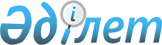 О подписании Соглашения между Республикой Казахстан и Соединенными Штатами Америки о предоставлении лиц в распоряжение Международного уголовного судаУказ Президента Республики Казахстан от 13 сентября 2003 года N 1188      В целях урегулирования взаимоотношений между Республикой Казахстан и Соединенными Штатами Америки при разрешении вопросов предоставления и лиц в распоряжение Международного уголовного суда постановляю: 

      1. Одобрить прилагаемый проект Соглашения между Республикой 

Казахстан и Соединенными Штатами Америки о предоставлении лиц в 

распоряжение Международного уголовного суда. 

      2. Уполномочить Токаева Касымжомарта Кемелевича - Министра 

иностранных дел Республики Казахстан заключить от имени Республики 

Казахстан Соглашение между Республикой Казахстан и Соединенными 

Штатами Америки о предоставлении лиц в распоряжение Международного 

уголовного суда, разрешив вносить в него изменения и дополнения 

непринципиального характера. 

      3. Настоящий Указ вступает в силу со дня подписания.       Президент 

  Республики Казахстан     Приложение        

к Указу Президента    

Республики Казахстан   

от 13 сентября 2003 года 

N 1188          Проект    

Соглашение 

между Республикой Казахстан и Соединенными Штатами 

Америки о предоставлении лиц в распоряжение 

Международного уголовного суда       Республика Казахстан и Соединенные Штаты Америки, далее именуемые "Стороны", 

      подтверждая важность привлечения к суду тех, кто совершает геноцид, преступления против человечества и военные преступления, 

      принимая во внимание, что Соединенные Штаты Америки выразили свое намерение расследовать и преследовать, где это уместно, акты, подлежащие юрисдикции Международного уголовного суда, которые, как утверждается, совершили их официальные лица, работники, военный персонал или другие граждане, 

      согласились о нижеследующем: 

      1. В целях настоящего Соглашения под определением "лица" любой из Сторон понимаются все граждане и настоящий или бывший военный персонал этой Стороны. 

      2. Лица одной Стороны, находящиеся на территории другой Стороны, не будут без письменного согласия первой Стороны: 

      а) предоставлены в распоряжение или переданы любым способом Международному уголовному суду для любых целей; 

      б) или предоставлены в распоряжение, или переданы любым способом любой другой организации или третьей стране, или высланы в любую третью страну с целью предоставления в распоряжение или передачи Международному уголовному суду. 

      3. Когда Соединенные Штаты Америки выдают, предоставляют в распоряжение или передают другим способом лицо Республики Казахстан любой третьей стране, Соединенные Штаты Америки не согласятся на предоставление в распоряжение или передачу этого лица Международному уголовному суду третьей страной без письменного согласия Республики Казахстан. 

      4. Когда Республика Казахстан выдает, предоставляет в распоряжение или передает другим способом лицо Соединенных Штатов Америки любой третьей стране, Республика Казахстан не согласится на предоставление в распоряжение или передачу этого лица Международному уголовному суду третьей страной без письменного согласия Соединенных Штатов Америки. 

      5. По взаимному согласию Сторон в настоящее Соглашение могут вноситься изменения и дополнения, которые оформляются отдельными протоколами, являющимися неотъемлемыми частями настоящего Соглашения. 

      6. Любые споры и разногласия при применении или толковании положений настоящего Соглашения будут разрешены путем консультаций между Сторонами, и в их урегулировании Стороны не должны ссылаться на какую-либо третью Сторону или международный суд. 

      7. Настоящее Соглашение заключается на неопределенный срок и вступает в силу с даты получения последнего письменного уведомления о выполнении Сторонами внутригосударственных процедур, необходимых для его вступления в силу. 

      8. Настоящее Соглашение может быть прекращено одной из Сторон путем направления соответствующего письменного уведомления. В этом случае настоящее Соглашение прекратит свое действие не менее чем через год с момента получения письменного уведомления другой Стороной. 

      9. Совершено в городе ___ " _______ " 2003 года, в двух экземплярах, каждый на казахском, английском и русском языках, причем все тексты имеют одинаковую силу.   За Республику Казахстан     За Соединенные Штаты Америки 

 
					© 2012. РГП на ПХВ «Институт законодательства и правовой информации Республики Казахстан» Министерства юстиции Республики Казахстан
				